TRIBUNALE DI SONDRIO Udienza Penale Monocratica dell’8 febbraio 2023 Dott.ssa VALENTINA RATTAZZOSi comunichi.Sondrio, 1/2/2023.Il GiudiceDott.ssa Valentina Rattazzo1H. 9:00465/20 NRFILTRO2H. 9:001586/21 NRFILTRO3H. 9:051769/21 NRFILTRO4H. 9:101663/19  NR FILTRO5H. 9:15 89/21 NRAPPELLO6H. 9:30613/18 NRDISCUSSIONE7H. 9:451704/20 NRISTRUTTORIA8H. 11:00522/19 NRISTRUTTORIA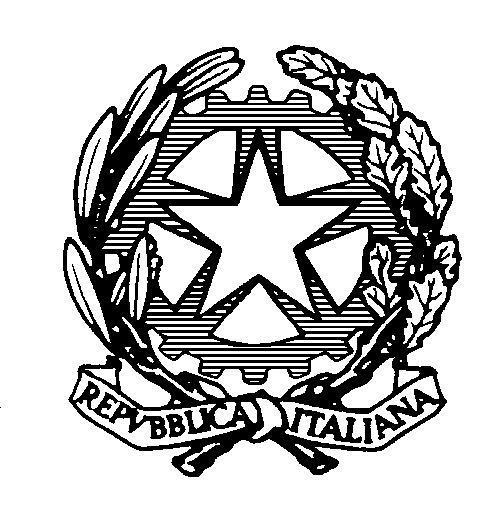 